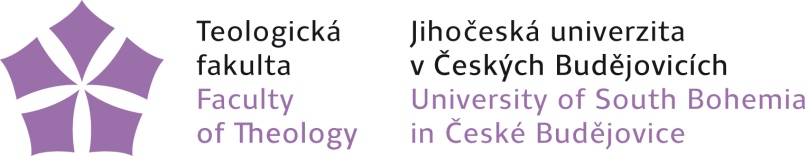 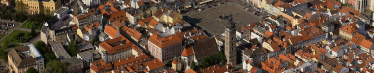 Závazná přihláška na kurs v Pasově od 8. do 20. září 2019Jméno:Příjmení:Titul:Datum narození:Email:Telefon:Kontaktní adresa:Vztah k Teologické fakultě JU:student(ka) TF JU – denní studiumstudent(ka) TF JU – dálkové studiumabsolvent(ka)zaměstnanec TF JUzaměstnanec v círk. organizacijiný (např. absolvent kursu TF JU, manžel(ka) studujícího apod.)Přihlašuji se závazně na kurs němčiny v Pasově a zavazuji se, že v případě, že budu do kursu vybrán(a), uhradím dotovaný poplatek ve stanoveném termínu. 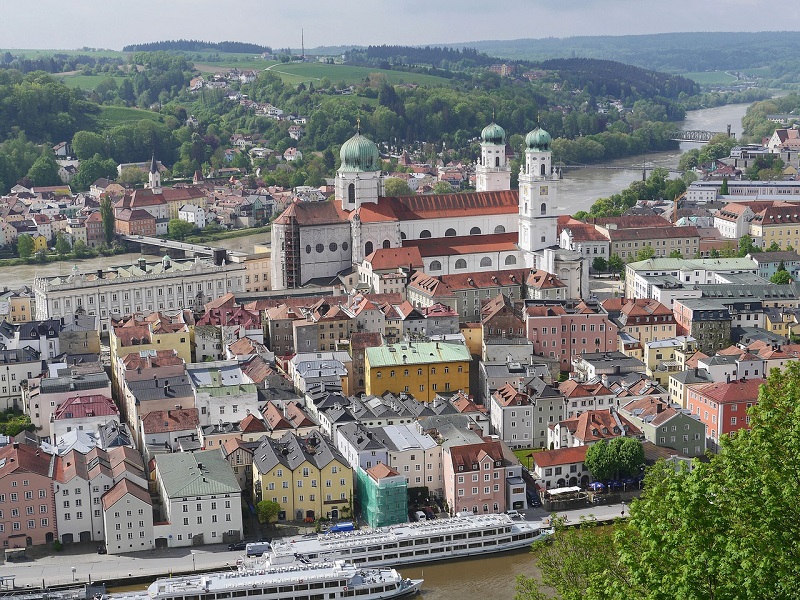 Datum:Podpis: 